Получение в Яндекс apikeyХимчистка регистрирует аккаунт в Яндекс.https://i.imgur.com/kQw1M6A.pngПереходим в кабинет разработчика https://developer.tech.yandex.ru/serviceshttps://i.imgur.com/hY6Az4M.png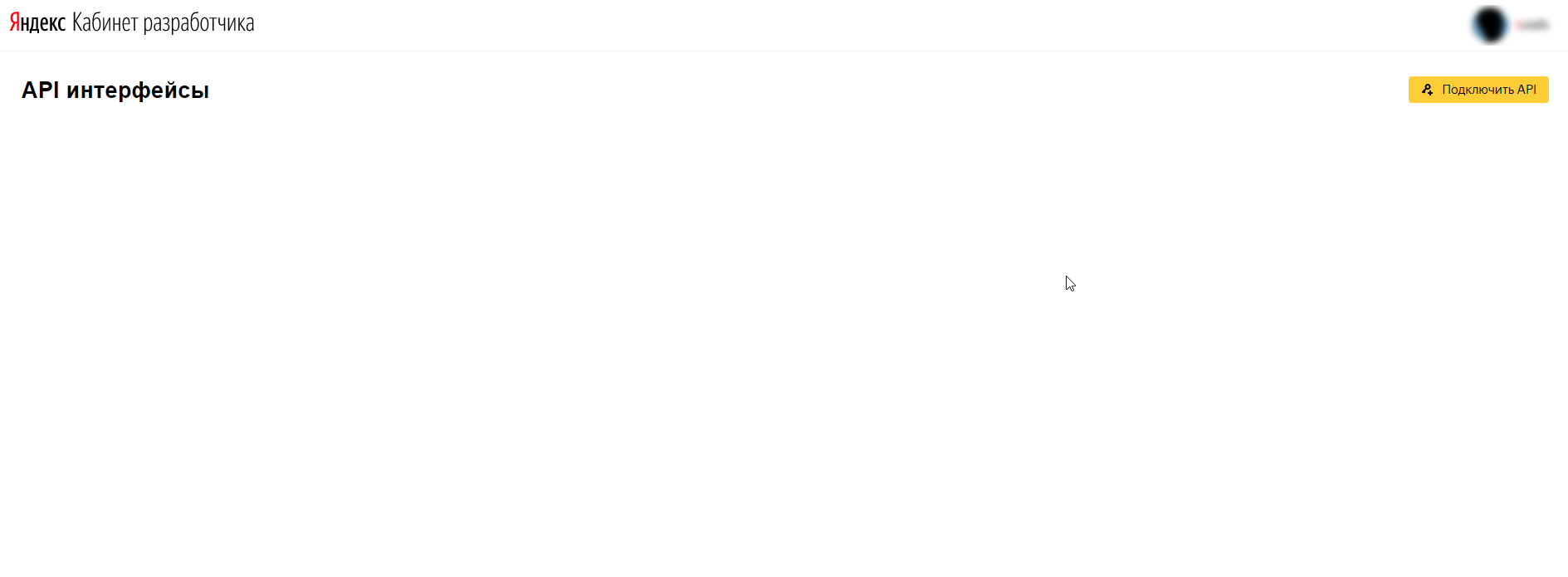 Нажимаем подключить API 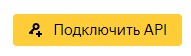 Выбираем  JavaScript API и HTTP Геокодер.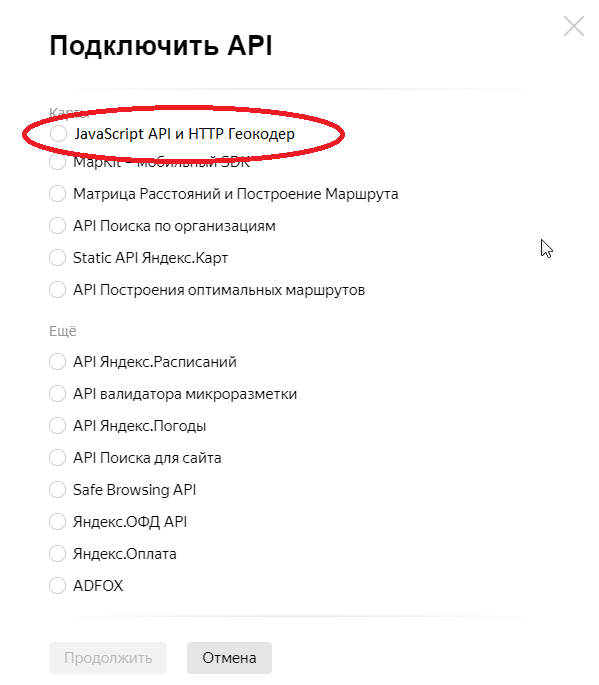 Заполняем все поля: ФИО, email, название организации, телефон, тариф, Заполняем для чего использоваться будет.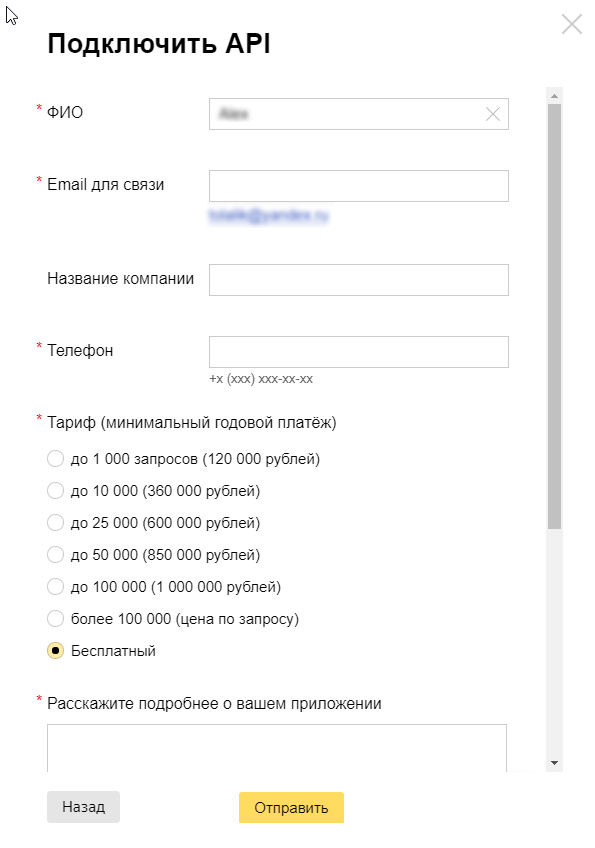 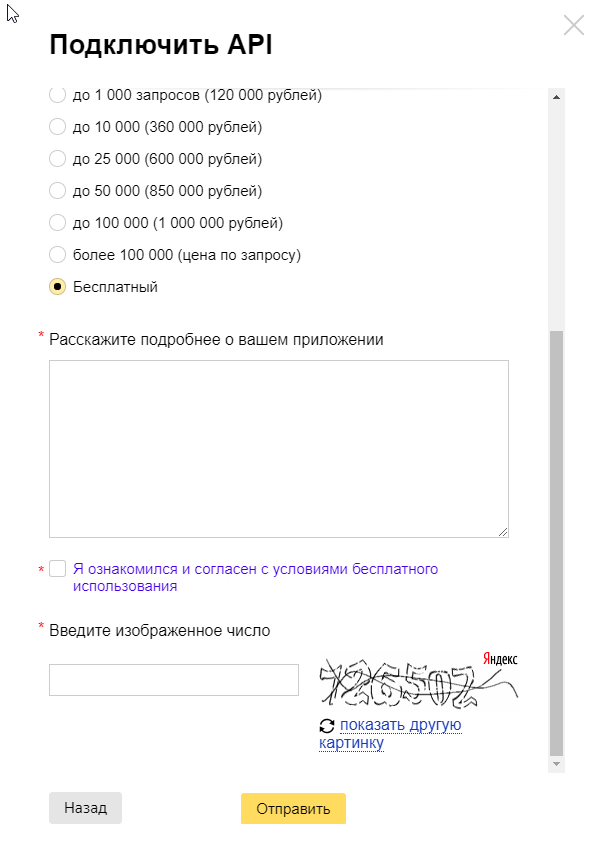 Нажимаем отправить. Если всё ведено верно, то водим название и после будет назначен apikey.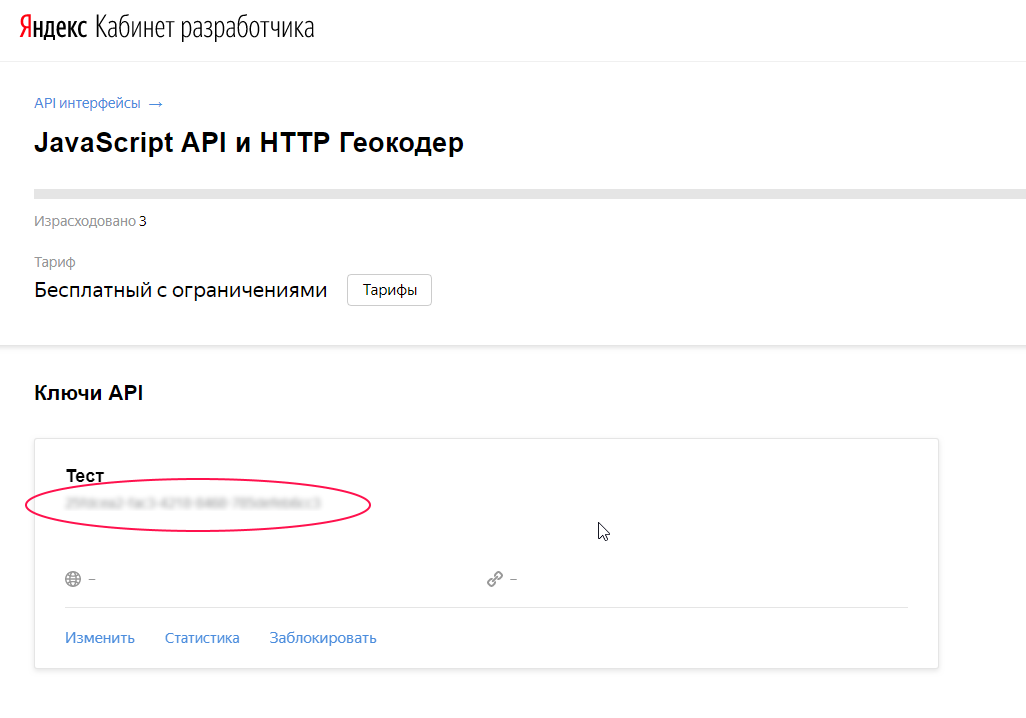 Этот ключ необходимо передать нам